          《在线课堂》学习单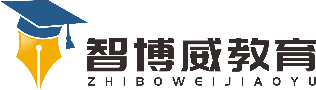 班级：                姓名：                 单元语文4年级上册第7单元课题21、古诗三首温故知新默写《静夜思》自主攀登一、给加点的字选择正确的读音。 万里长征人未还（huán  hái ） 还（hái  huán）来就菊花但是龙城飞将在（jiànɡ jiānɡ ）将（jiānɡ  jiànɡ）军不教胡马度阴山（jiào  jiāo）  教（jiāo   jiào ）课二、选择。1.“但使龙城飞将在，不教胡马度阴山。”一句中“飞将”指的是（  ）。A.李广      B.岳飞      C.文天祥2.“但使龙城飞将在，不教胡马度阴山。”一句中“度”的意思是(    )A.度步      B.度过      C.越过三、填空。1、（      ）时明月（     ）,万里（      ）人（      ）。但使（     ）飞将在，（    ）胡马（     ）。2、（       ），死亦为鬼雄。至今思项羽，（       ）。稳中有升说说你对“秦时明月汉时关，万里长征人未还”这两句诗的理解。说句心里话